              19 мая 2020г.                                п. Березовка                                    №47 – 3О внесении изменений в Решение Березовского поселкового Совета депутатов от 25.02.2019г. №37-2 «Об утверждении Положения об оплате труда выборных должностных лиц местного самоуправления, осуществляющих свои полномочия на постоянной основе, лиц, замещающих иные муниципальные должности, и муниципальных служащих поселка Березовка»На основании статьи 86 Бюджетного кодекса Российской Федерации, Федерального закона от 06.10.2003 № 131-ФЗ «Об общих принципах организации местного самоуправления в Российской Федерации», статьи 22 Федерального закона от 02.03.2007 № 25-ФЗ «О муниципальной службе в Российской Федерации», Постановления Совета администрации Красноярского края от 29.12.2007 № 512-п «О нормативах формирования расходов на оплату труда депутатов, выборных должностных лиц местного самоуправления, осуществляющих свои полномочия на постоянной основе, лиц, замещающих иные муниципальные должности, и муниципальных служащих», статьей 40 Устава поселка Березовка Березовский поселковый Совет депутатов РЕШИЛ:1. Внести в Решение Березовского поселкового Совета депутатов от 25.02.2019г. №37-2«Об утверждении Положения об оплате труда депутатов, выборных должностных лиц местного самоуправления, осуществляющих свои полномочия на постоянной основе, лиц, замещающих иные муниципальные должности, и муниципальных служащих поселка Березовка» следующие изменения:2. Приложение №1 и приложение №2 к настоящему положению изложить в новой редакции согласно приложения №1, №2.3. Контроль над исполнением настоящего Решения возложить на постоянную комиссию по бюджету, экономическому развитию и муниципальной собственности.4. Настоящее Решение вступает в силу со дня подписания, и распространяется на правоотношения, возникшие, с 01 июня 2020г подлежит опубликованию в газете «Пригород».Глава поселка								С. А. СусловПредседатель Березовскогопоселкового Совета депутатов						И. Л. ШиловПриложение № 1 к Решению Березовского поселкового Совета депутатов от 19 мая 2020г. №47-3Размеры денежного вознаграждения и ежемесячного денежного поощрения выборных должностных лиц органов местного самоуправления и лиц, замещающих муниципальные должности1. Установить, что размеры оплаты труда выборных должностных лиц и лиц, замещающих иные муниципальные должности, состоят из размеров денежного вознаграждения и размеров ежемесячного денежного поощрения.Размеры денежного вознаграждения и размеры ежемесячного денежного поощрения выборных должностных лиц и лиц, замещающих иные муниципальные должности, установленные настоящим приложением, применяются для расчета предельного размера фонда оплаты труда.2. Размеры денежного вознаграждения выборных должностных лиц и лиц, замещающих иные муниципальные должности, устанавливаются в следующих размерах:(рублей в месяц)Приложение № 2 к Решению Березовского поселкового Совета депутатов от 19 мая 2020г. №47-3Размеры должностных окладов муниципальных служащих(рублей в месяц)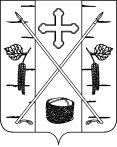 БЕРЕЗОВСКИЙ ПОСЕЛКОВЫЙ СОВЕТ ДЕПУТАТОВРЕШЕНИЕНаименование должностиРазмер денежного вознагражденияРазмер денежного поощренияГлава муниципального образования25 824,0025 824,00Наименование должностиГлавная должность муниципальной службы Главная должность муниципальной службы Заместитель главы поселка6 732,00Старшие должности муниципальной службыСтаршие должности муниципальной службыГлавный специалист5 352,00Ведущий специалист5 184,00Младшие должности муниципальной службы Младшие должности муниципальной службы Специалист 1 категории4 620,00Специалист 2 категории3 379,00